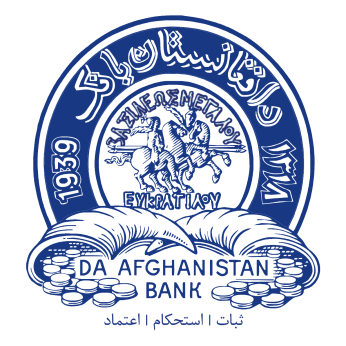 د افغانستان بانکآمریت عمومی سیاست پولیگزارش ماهانه تورم حمل1399مقدمهبر اساس بند اول ماده دوم قانون د افغانستان بانک، هدف اساسی این بانک تامین ثبات قیمت های داخلی در کشور می باشد که در آن نرخ تورم پایین بوده و تاثیرات قابل ملاحظه ای بالای تصامیم اقتصادی مردم ندارد.آمریت عمومی سیاست پولی به عنوان مجری سیاست های پولی بانک مرکزی مسئولیت دارد تا پالیسی های درست و محتاطانه را طرح و عملی نماید تا بتواند ثبات پولی را تامین و سبب حمایت رشد اقتصادی گردد.تورم پولی عبارت از افزایش سطح کُلی قیمت ها در یک دوره معین بوده که به پول ملی افاده می گردد. به این معنی که افزایش قیمت یک یا چند جنس نشان دهنده تورم پولی نمی باشد، بلکه تغییرات قیمت بصورت کل در سبد مصرفی جامعه در نظر گرفته شده و اوسط تغییرات آن بعنوان تورم پولی محاسبه می گردد. آمریت سیاست پولی بانک مرکزی نرخ تورم پولی را با استفاده از شاخص قیمت مصرف کننده ارزیابی می نماید. شاخص قیمت عبارت از معیار سنجش تغییرات قیمت سبد کالا و خدمات در یک دوره می باشد. این شاخص در افغانستان با استفاده از میتود های مختلف محاسبه می گردد، زیرا هر میتود نشان دهندۀ تغییرات مختلف از لحاظ زمانی و محتوایی می باشد. تحلیلگران آمریت عمومی سیاست پولی تاثیرات ناگوار افزایش سطح قیمت ها را بالای اقتصاد ارزیابی نموده و با ارائه تحلیل های دقیق وضعیت تورمی، این آمریت و رهبری د افغانستان بانک را در پروسۀ تصمیم گیری کمک می نمایند.نوسانات شدید در سطح قیمت ها تاثیرات ناگواری بر رشد دوامدار اقتصادی دارد. به این منظور، آمریت سیاست پولی متعهد است تا سیاست های درست پولی را طرح و عملی نموده و تورم را در سطح یک رقمی  نگهدارد تا ازین طریق بتواند رشد اقتصادی را کمک نماید.شاخص قیمت مصرف کنندهشاخص قیمت مصرف کننده تنها معیار سنجش مصارف زندگی خانوار در افغانستان می باشد. هرچند معیار های دیگری نیز جهت سنجش تغییرات قیمت در جهان مورد استفاده قرار میگیرند، اما این شاخص به این دلیل که یک معیار جامع و کامل بوده و در شرایط فعلی افغانستان به خوبی می تواند مورد استفاده قرار گیرد به عنوان مهمترین شاخص سنجش تغییرات قیمت شناخته شده است.اداره ملی احصائیه و معلومات که مسئول تدوین شاخص قیمت مصرف کننده در افغانستان می باشد، ابتدا تغییرات قیمت رابر اساس ماه مارچ 2004 محاسبه می نمود که در این ماه سطح قیمت ها مساوی به 100 در نظر گرفته شده است. بعداً نظر به تغییرات در سیستم مصرفی خانواده ها، یک سلسله تغییرات در شاخص بوجود آمد که بر مبنای آن هم زمان اساس به ماه مارچ 2011 تغییر داده شد و هم تغییراتی در اجزای شاخص بوجود آمد. اخیراً اداره ملی احصائیه و معلومات  برای سومین بار شاخص قیمت مصرف کننده را مورد بازنگری قرار داده که بر اساس آن ساحۀ تحت سروی قیم از ده ولایت به بیست ولایت توسعه یافته و سال اساس نیز ماه اپریل 2015 تعیین گردیده است. برعلاوه، بعضی از اجزای شاخص که دیگر توسط خانواده ها به مصرف نمی رسید از شاخص حذف گردیده اند، بعضی از اجزا باهم مدغم شده و یک تعداد اجزای دیگر جدیداً شامل شاخص گردیده است. ثقلت اجزا در شاخص نیز در این بازبینی دچار تغییرات گردیده است.وزن یا ثقلت اجزا در شاخص نشان دهندۀ سهم آن جز در کُل شاخص بوده و نحوۀ مصرف خانواده ها را نشان می دهد. با توجه به تغییرات در نحوۀ مصارف خانواده ها در افغانستان، بخش غذایی شاخص که قبلاً در حدود %52 شاخص عمومی را تشکیل میداد اهمیت خود را از دست داده و اکنون در حدود %48 درصد شاخص را بخود اختصاص میدهد. متباقی در حدود %52 درصد شاخص عمومی به بخش غیرغذایی اختصاص داده شده است.مرور مختصر بر روند تغییرات نرخ تورم پولی در افغانستانهرگاه تغییرات تورم را در دراز مدت در نظر بگیریم، توقعات تورمی زمانی می تواند مثبت و توسط بانک مرکزی قابل کنترول باشد که سیاست ها و پلان ها طوری طرح گردیده باشند که در کاهش خلای عرضه و تقاضا و کاهش وابستگی مارکیت های داخلی به واردات اجناس موثر باشند. در حال حاضر، عوامل متعددی وجود دارند که بالای تورم پولی در افغانستان موثر بوده و نقش مهم را در تغییرات تورم بازی می نماید. از آن جمله، مهمترین عامل موثر بر تورم در افغانستان، عوامل بیرونی از قبیل تغییرات تورم در شرکای بزرگ تجارتی از قبیل پاکستان و ایران می باشد، زیرا افغانستان قسمت بیشتر نیازمندی خود را از این کشور ها تهیه نموده و مارکیت های داخلی شدیداً وابسته به واردات از این کشور ها می باشد. سطح پایین تولیدات داخلی، استفاده از اسعار خارجی در معاملات، عدم موجودیت سیستم منظم ترانسپورتی در داخل کشور، مشکلات تجارتی و ترانزیتی با کشور های همسایه، عدم موجودیت رقابت کامل در مارکیت (موجودیت انحصار)، عدم ثبات اقتصادی و سیاسی و عدم اطمینان نسبت به آینده از عواملی هستند. که سبب نوسانات قیمت در داخل کشور می گردد. با این حال، سیاست پولی بانک مرکزی توانسته است نرخ تورم را در کشور موفقانه کنترول نموده و آنرا در سطح یک رقمی نگهدارد، چنانچه نرخ تورم، به استثنای بعضی حالاتی که بدلیل موجودیت عوامل غیرقابل کنترول دچار نوسانات شدید گردیده است، در حد قابل قبولی قرار داشته است.نکات کلیدینرخ تورم به سطح کشور در ماه حمل 1399 افزایش نموده است. آخرین آمار بدست آمده از اداره ملی احصائیه و معلومات نشان میدهد که شاخص قیمت مصرف کننده بر اساس معیار محاسبه سالانه در دوره تحت ارزیابی به 8.67  در صد رسیده است، درحالیکه این رقم درماه حوت 1398 حدود 3.02 در صد محاسبه گردیده است.  شاخص مواد غذایی که 47.8 درصد شاخص عمومی را به خود اختصاص داده است،  بر اساس محاسبه سالانه، از 5.07 در صدر در ماه حوت 1398 به 16.56 درصد در ماه حمل 1399 بیشتر گردیده است. در افزایش شاخص مواد غذایی در دوره تحت بررسی تمامی اجزاء فرعی این شاخص سهیم می باشند.تورم در بخش مواد غیرغذایی که 52.2 درصد شاخص عمومی را تشکیل میدهد. اندکی کاهش نموده است و از 1.04 درصد در ماه حوت 1398 به 1.03 در ماه حمل 1399 افزایش نموده است. باوجود آن هم بعضی از اجزائی این جز شاخص از قبیل شاخص معالجه وتداوی، ترانسپورت تعلیم و تربیه و متفرقه بیشتر گردیده است.تورم بر اساس معیار هسته در دوره تحت بررسی افزایش را نشان میدهد. یکی از معیار های مهم تورم هسته که عبارت از (اوسط  خلاصه شدهTrimmed mean 30%  ) می باشد، از 3.35 درصد در ماه حوت 1398 به 6.36 درصد درماه حمل 1399 افزایش نموده است. تورم پولی در سطح کابل نیز محاسبه می گردد که بر اساس محاسبه سالانه از 1.96 درصد در ماه حوت 1398 به 7.50 درصد در ماه حمل 1399 بیشتر گردیده است. تورم  بر اساس معیار محاسبة ماهانه از 0.44- درصد در ماه حوت 1398 به 7.01 درصد در ماه حمل 1399 افزایش نموده است. این افزایش از بخش شاخص مواد غذایی سرچشمه گرفته است، درحالیکه شخص مواد غیرغذائی در دوره تحت ارزیابی کاهش را تجربه می نماید. بر اساس محاسبه سالانه، تورم در بخش مواد غذایی در ماه حمل 1399 به 16.68 درصد رسیده است، در حالیکه این رقم در ماه گذشته 2.35 درصد محاسبه گردیده است. بر مبنای محاسبه این معیا ر تورم در بخش مواد غیرغذایی از 1.71  درصد در ماه حوت 1398 به 1.40درصد در ماه در حمل 1399 کاهش را نشان میدهد.منبع: اداره ملی احصائیه و معلومات/ دافغانستان بانکتورم عمومیتورم پولی از  ماه سنیله 1392 بدینسو برای اولین بار بیشترین افزایش را تجربه می نماید. شاخصعمومیقیمتمصرفکنندهبراساسمعیارمحاسبةسالانه، در ماه حمل 1399 به  8.67 در افزایش نموده است. در حالیکه، این رقم درماه حوت سال گذشته 3.02درصد سنجش گردیده است. این افزایش بیشتر از بخش مواد غذائی سرچشمه گرفته و شاخص عمومی را تحت تاثیر قرار داده است و تمامی اجزائی شاخص مواد غذایی دربلند رفتن قیمت در دوره تحت بررسی سهیم بوده  باوجود اینکه شاخص مواد غیرغذائی  اندکی افزایش نموده است. اما با آن هم بعضی از اجزای این شاخصمانند:شاخص معالجه وتداوی، ترانسپورت تعلیم و تربیه، مخابرات و متفرقه بیشتر گردیده است.نرخ تورم پولی شاخص عمومی قیمت مصرف کننده براساس معیار محاسبه ماهانه که انعکاس دهنده تغییرات تورمی در کوتاه مدت می باشد، نشان دهنده افزایش نرخ تورم از 0.20 درصد در ماه حوت 1398 به 6.62 درصد در ماه حمل 1399 بیشتر گردیده است.منبع: اداره ملی  احصائیه و معلومات/دافغانستان بانکتورم مواد غذاییآخرین آمار بدست آمده از اداره ملی احصائیه و معلومات، نرخ تورم دربخش مواد غذائی روند صعودیرا به خود اختیار نموده است.  شاخص قیمت مواد غذایی که47.8 درصد شاخص عمومی را از آن خود ساخته است. بر مبنای محاسبه سالانه، از 5.07 درصد در ماه حوت 1398 به 16.56 درصد در ماه حمل 1399 بیشتر گردیده است. البته تمامی اجزای فرعی شاخص مواد غذائی در دوره تحت ارزیابی در بلند رفتن قیمت آن سهیم  می باشند.محاسبه ماهانه نرخ تورم تغییرات را در کوتاه مدت مورد مطالعه قرار میدهد. بر اساس این معیار  نرخ  تورم شاخص مواد غذایی از 0.63 در صد در ماه حوت 1398 به 12.45 درصد در ماه حمل 1399 افزایش نموده است. این افزایش به دلیل بلند رفتن تمامی اجزای فرعی این شاخص به استثنائی شاخص قیمت نوشابه غیرالکولی می باشد. شاخصقیمتنانوغلهکه در بر گیرنده 14.6 در صد وزن در شاخص عمومی می باشد. بر اساس تغییرات سالانه، از 3.76 درصد در ماه حوت 1398 به 15.19 درصد در ماه حمل 1399 افزایش نموده است. همچنان، براساسمعیار محاسبهماهانه،قیمتاینجزءشاخص در ماه حمل 1399 به 10.89 درصد رسیده است، در حالیکه این رقم در ماه حوت 1398 در حد0.26 درصد محاسبه گردیده است.افغانستان بیشتر آرد و گندم مورد ضرورت خود را از کشور قزاقستان وارد می نماید. اما در این اواخر کشور قزاقستان از اثر شیوع ویروس کوید 19 سرحدات خود را به روی افغانستان مسدود نموده و تأثیرات منفی را  بالای قیمت گندم و آرد وارد نموده، از سوی دیگر  دوکانداران در داخل دست به احتکار زده و سبب افزایش قیمت این جزء شاخص در کشور گردیده است.شاخصقیمتگوشتکه7.5درصدشاخصعمومیرا تشکیل میدهد.براساسمحاسبةسالانهاز3.76 درصددرماهحوت 1398 به15.19درصددرماهحمل 1389 افزایشرا نشان میدهد. همچنان،براساسمعیار محاسبۀماهانه،قیمتاینجزء شاخصاز 0.04 در ماه حوت به 3.45 درصد در ماه حمل1399 افزایش نموده است. شیوع ویروس کرونا  موجب کاهش واردات گوشت و کم شدن تولیدات داخلی بخصوص گوشت مرغ  وکاهش در واردات دانه مرغ در فارم های مرغداری میباشد.شاخص قیمت شیر، پنیر و تخم که 7.5 درصد شاخص عمومی را تشکیل میدهد. در ماه حمل 1399 به  0.02 درصد رسیده است، درحالیکه این رقم در ماه حوت 1398 در حد 3.27- در صد محاسبه گردیده است.  بر مبنای محاسبه ماهانه، این جزء شاخص از 0.65- درصد در ماه حوت به3.40 درصد در ماه حمل 1399 سنجش گردیده است. قیمت تخم مرغ در بازار های کشور  پنجاه در صد افزایش یافته است، دلیل اصلی این افزایش مسدود شدن بنادر کشور از اثر شیوع ویروس و کاهش واردات می باشد.یکیازاجزاءمهمدیگربخشمواد غذائیعبارت از شاخص قیمت روغنمیباشد. اینجزءشاخصکه 4.6درصدشاخصعمومیراتشکیلمیدهد،براساسمعیارمحاسبهسالانه، در ماه حمل 1399 افزایش  13.41 درصدی را تجربه نموده است، حال آن که، این رقم در ماه گذشته 7.22 درصد محاسبه گردیده است. برمبنایمعیارمحاسبهماهانه،قیمتاینشاخصاز0.46- درصددر ماهحوتبه5.78 درصد در ماه حمل1399 افزایشرانشانمیدهد. قیمت روغن آفتاب پرست در بازار جهانی در هر متریک تن 2.68 درصد افزایش نموده و همچنان مسدود شدن بنادر و وضع محدودیت ها بالای ترانسپورت در کشور سبب گردیده که  قیمت این جزء شاخص در ماه حمل 1399 افزایش نماید.شاخص قیمت میوه خشک و تازه در ماه حمل 1399 بیشترین افزایش را تجربه نموده است. این شاخص که 5 درصد شاخص عمومی را تشکیل میدهد در ماه حمل 1399 به 14.32 درصد رسیده است، درحالیکه این رقم در ماه حوت 1398 در حد4.50 درصد محاسبة گردیده است. از طرف دیگر، بر اساس معیار محاسبه ماهانه، این جزء شاخص از 5.17 درصد در ماه حوت 1398 به 18.99 درصد در ماه حمل 1399 بیشتر گردیده است. با وجود تهدید شیوع ویروس کرونا افزایش تقاضا به میوه جات تازه بخصوص کینو، مالته، کیوی جهت بلند بردن مقاومت بدن در مقابل ویروس کوید 19 موجب بلند رفتن قیمت این جزء شاخص گردیده است.  سبزیجات که 6 درصد شاخص عموم را تشکیل میدهد. در ماه  حمل 1399 به 43.46 درصد رسیده است، درحالیکه این رقم در ماه حوت 1398 در حد 8.17  در صد محاسبه گردیده است. همچنا ن بر اساس محاسبه ماهانه، قیمت این جزء شاخص از 0.79 درصد در ماه حوت 1398 به 36.93 در ماه حمل 1399 افزایش را نشان میدهد. ایجاد مشکلات در حمل و نقل سبزیجات در دوران قرنطین جهت جلوگیری از شیوع ویروس کرونا در کشور سبب از دیاد قیمت این جزء شاخص گردیده است. شاخصقیمتشکر و شیرینیبراساسمعیارمحاسبه سالانه،از 1.08 درصددر ماهحوت 1398به 7.40 درصددر دروه تحت بررسی افزایش نمودهاست. این جزء شاخص که 2.7 درصد شاخص عمومی را تشکیل میدهد، بر اساس محاسبه ماهانه، قیمت شاخص شکر و شیرینی از 0.65- در ماه حوت به 3.66  درصد درماه حمل1399 بیشترگردیده است.  افزایش در این  جزء شاخص ناشی از مسدود شدن مرز پاکستان و افغانستان بخاطر جلوگیری از شیوع ویروس کرونا و بلند رفتن قیمت ترانسپورت از مشکلات عمده بوده که قیمت این جزء شاخص را تحت  تأثیر قرار داده است. شاخصقیمتمصاله جات براساسمعیار محاسبةسالانهاز18.78 در صد در ماه حوت 1398به30.28 درصددر ماه حمل 1399 افزایش نموده است.ازطرفدیگر،براساسمعیارمحاسبۀ ماهانه،قیمتاینشاخصدرماه حمل 1399 به15.33درصدرسیده،در حالیکهاینرقمدرماهگذشته1.29 درصدمحاسبةگردیدهاست. چون بیشتر مصاله جات کشور از کشور های همسایه بخصوص هند و پاکستان وارد میشود، بناءً  مسدود شدن بنادر به دلیل جلوگیری از  شیوع ویروس کرونا  سبب بلند رفتن قیمت مصاله جات در کشور گردیده است.قیمت نوشابۀ غیرالکولی از 3.45 درصد در ماه حوت 1398 به 3.72 درصد درماه حمل 1399 افزایش را نشان میدهد، در حالیکه بر مبنای معیار محاسبه ماهانه، این جزء شاخص از 0.11 درصد درماه حوت 1398 به 0.07- درصد درماه حمل 1399 کمتر گردیده است. چون شکر یکی از مواد خام در پروسس نوشابه های غیر الکولی می باشد، همچنان محدودیت های ترانزیتی بالای اجناس وارداتی و افزایش قیمت نوشابه های غیر الکولی که هاوی و یتا مین سی اند عامل عمده در بلند  رفتن قیمت نوشابه غیر الکولی محسبوب میگردد.تورم مواد غیرغذاییتورم در بخش شاخص قیمت مواد غیرغذائی که 52.2 در صد شاخص عمومی را تشکیل میدهد، بر اساس معیار محاسبه سالانه، در ماه حمل 1399 در حد 1.0 درصد قرار داشته که در مقایسه با ماه ما قبل آن بدون تغییر باقیمانده است. با آن هم بعضی از اجزائی شاخص مواد غیرغذائی از قبیل معالجه وتداوی، ترانسپورت، تعلیم و تربیه، مخایرات و متفرقه افزایش نموده است، درحالیکه بعضی از اجزائی این شاخص مانند: شاخص قیمت البسه، سرپناه، آب، برق، گازمایع، لوازم خانه، اطلاعات و فرهنگ و رستورانت و هوتل در دوره تحت بررسی کاهش نموده است. بر اساس معیار محاسبه ماهانه، تورم در  بخش غیرغذائی از 0.22-  درصد در ماه حوت 1398 به 0.79 درصد در ماه حمل 1399 بیشتر گردیده است. این افزایش به دلیل بلند رفتن قیمت تمامیشاخص مواد غیرغذائی در آن سهیم می باشند.در قسمت بعدی این گزارش، تغییرات در قیمت هر یک از اجزای این بخش از شاخص بطور جداگانه مورد ارزیابی قرار می گیرند.بر اساسمعیار محاسبۀسالانه،شاخصقیمتالبسهکه 4.6درصدکُلشاخصراتشکیل میدهد. از 7.97 درصد در ماه حوت 1398 به 7.47 درصد در ماه حمل1399 کاهش نموده است،در حالیکهبراساسمعیارمحاسبةماهانه،قیمتاینجزء شاخصاز0.68- درصددرماهحوت1398به0.13 درصددرماه حمل1399 افزایش را تجربه نموده است. از اثر شیوع ویروس کوید 19 بیشتر توجه مردم به خرید مواد غذاییمعطوف گردیده، بناءً تقاضا به خرید البسه باب در این دوره کاهش نموده و سبب کم شدن قیمت این جزء شاخص در کشور گردیده است. شاخص قیمتسرپناه،برق،آبوگاز مایع که 19.1 درصدشاخصعمومیراتشکیلمیدهد،براساسمعیارمحاسبةسالانه،از1.63- درصددرماهحوت 1388به1.78- درصددر ماهحمل 1399 کاهشنمودهاست. ازسویدیگر،براساستغییراتماهانه،شاخصقیمتسرپناهدرماهحمل 1399 به  1.15درصدرسیده است، در حالیکه که این رقم در ماه گذشته0.42-درصدمحاسبة گردیدهاست.  چون گاز مایع یکی از اجزائی فرعی شاخص سرپناه به شمار میرود بناءً، کاهش 36 درصدی قیمت گاز مایع سبب گردید که قیمت سرپناه را در دوره تحت بررسی کاهش دهد.شاخصقیمتلوازممنزلکه 11.93 درصدشاخصعمومیراتشکیلمیدهد. از 1.08 درصد در ماه حوت 1398 به 0.35 درصد در ماه حمل 1399 کاهش نموده است، در حالیکه  براساسمعیارمحاسبهماهانه،قیمت این شاخص از 0.27در ماه حوت به 0.42 درصد در ماه حمل 1399 بیشترگردیده است.کاهش قیمت این جزء شاخص ناشی از کم شدن تقاضا  به علت شیوع ویروس کرونا در کشور می باشد.براساسمعیارمحاسبةسالانه،شاخصقیمتمعالجه تداوی که 6.2 درصدشاخصعمومیقیمتمصرفکنندهراتشکیلمیدهد،از 5.83 درصد در ماه حوت 1398 به 6.50  درصد در ماه حمل 1399 افزایش نموده است  همچنان، اینشاخصبراساسمعیارمحاسبه ماهانه،از0.55 درصددر ماهحوت به0.88 درصد در ماه حمل1399  بیشتر گردیده است. گسترش شیوع ویروس کوید 19 در کشور مسدود شدن بنادر و افزایش تقاضا مردم به ادویه جات بخصوص انتی بیوتیک ها، ماسک، دستکش و مواد ضد عفونی کننده سبب بلند رفتن قیمت در شاخص معالجه و تداوی در دوره تحت ارزیابی گردیده است.شاخصقیمتترانسپورتکه 4.3 درصدشاخصعمومی احتوا می نماید. براساستغییراتسالانه از 5.14- در ماه حوت 1398 به 3.44-  درصد در ماه حمل 1399  افزایش را نشان میدهد، همچنان بر اساس معیار محاسبۀ ماهانه، قیمت این جزء شاخص از 1.57- درصد در ماه حوت 1398 به 1.35 درصد در دوره تحت ارزیابی افزایش نموده است . دلایل اصلی این جزء شاخص  افزایش مشکلات حمل و نقل از اثر قرنطین و افزایش کرایه تکسی می باشد.براساسمعیار محاسبۀسالانه،شاخصقیمتمخابراتکه 1.7درصدشاخصعمومیرابه خود اختصاص داده است از 4.42-  درصد در ماه حوت 1398  به 3.89- درصد در ماه حمل 1399 بیشتر گردیده است. همچنان بر مبنای سنجش ماهانه، این جزء شاخص در ماه حمل به 0.04- درصد رسیده است، در حالیکه این رقم در ماه گذشنه  1.01- درصد ثبت گردیده است. با مسدون شدن مرکز آموزشی و توجه به دروس از راه دور سبب افزایش تقاضا به خرید مبایل، کمبود سیت های مبایل به سطح جهانی و محدویت های ترانزیتی بالا اجناس وارداتی سبب افزایش قیمت این جزء شاخص گردیده است. اطلاعات و فرهنگ 1.1 درصد شاخص عمومی قیمت مصرف کننده را بخود اختصاص داده است که نشان دهندۀ تأثیرگذاری کم آن بالای تورم عمومی در کشور می باشد. شاخص قیمتاطلاعاتو فرهنگبراساسمعیار محاسبهسالانه، از 2.07 درصد در ماه حوت 1398 به 0.87 درصد کاهش نموده است، در حالیکه برمینای محاسبه ماهانه قیمت اطلاعات و فرهنگ از 1.28- درصد در ماه حوت 1398 به 0.14 درصد در ماه حمل 1399 افزایش نموده است.شاخص قیمتتعلیموتربیهبر اساس معیار محاسبۀ سالانهدردورهتحتبررسیبه 6.55 درصد رسیده است، درحالیکه این رقم در ماه گذشته  0.26 درصد محاسبه گردیده است.  بر اساسمحاسبهماهانه،این شاخصاز0.11 درصد در ماه حوت به  0.13  درصد درماه حمل 1399 افزایش نموده است.  شاخص قیمترستورانتو هوتلبر اساسمعیار محاسبۀسالانه، از 3.09 درصد در ماه حوت 1398 به 2.03 درصد در ماه حمل 1399 بیشتر گردیده است.  همچنان بر اساس محاسبه ماهانه قیمت این شاخص از 0.45- درصد درماه حوت 1398 به 0.04 درصد در ماه حمل 1399 افزایش نموده است.  قرنطین شهر ها و بسته شدن هوتل و رستورانت ها  غرض جلوگیری از شیوع ویروس کرونا در کاهش قیمت این جزء شاخص سهیم می باشد. بر اساس محاسبة سالانه، شاخص قیمتمتفرقه  از 12.35 درصد در ماه حوت 1398  به 13.23 درصد در ماه حمل 1399 بیشتر گردیده است. بر اساسمعیار محاسبۀماهانه،قیمتاینجزءشاخصموادغیرغذاییدر ماه حمل 1399 به 1.69 درصد رسیده است. در حالیکه، این رقم در ماه گذشته 1.32 در صد سنجش گردیده است.  تورم هستهمعیار تورم هسته تغییرات سطح عمومی قیمت ها را بطور مشخص تر و دقیق تر مورد مطالعه قرار میدهد. این میتود به منظور تحلیل تغییرات تورمی با بیرون ساختن عوامل غیرعادی از شاخص که میتواند ناشی از تغییرات فصلی یا حالات خاص دیگری باشد مورد استفاده قرار می گیرد. در این میتود، اجزایکه قیمت شان بطور غیر نورمال تغییر کرده است در شاخص در نظر گرفته نمیشود تا از تاثیر گذاری آن بالای شاخص عمومی جلوگیرینماید.یکی از میتود های معمول و مهم تورم هسته عبارت از اوسط خلاصه شده می باشد. این معیار یک بخش مشخص شاخص را دربر گرفته و بر اساس اوسط ساده شاخص بعد از حذف اجزای مورد نظر محاسبه میگردد. بر اساس این معیار، تورم از 3.35 درصد در ماه حوت 1398 به 6.36   درصد در ماه حمل 1399 بیشتر گردیده است. معیار دیگر تورم هسته عبارت از شاخص قیمت مصرف کننده به استثنای نان و غله، روغن و ترانسپورت می باشد. تورم بر اساس این معیار از 3.10 درصد در حوت 1398  به 7.84 درصد در ماه حمل 1399 افزایش نمود است. بر اساس معیار محاسبۀ ماهانه، از 0.32درصد در ماه حوت 1398  به 6.12  درصد در دوره تحت بررسی افزایش نموده است.جدول 1. تورم  عمومی در سطح ملی جدول 1. تورم  عمومی در سطح ملی جدول 1. تورم  عمومی در سطح ملی جدول 1. تورم  عمومی در سطح ملی جدول 1. تورم  عمومی در سطح ملی فیصدی تغییرات ماهانه فیصدی تغییرات ماهانه فیصدی تغییرات سالانه فیصدی تغییرات سالانه حمل 1399حوت 1398  حمل 1399حوت 1398  شاخص ملیشاخص ملیشاخص ملیشاخص ملیشاخص ملی6.620.208.673.02 تورم عمومی 12.450.6316.565.07 مواد غذایی0.790.22-1.031.04مواد غیرغذایی6.120.327.843.10  شاخص عمومی به    اسثتثنای   سرپناه و ترانسپورت6.363.35  نرخ تورم پولی بر اساس محاسبه اوسط خلاصه شده (30%)شاخص کابلشاخص کابلشاخص کابلشاخص کابلشاخص کابل7.010.44-7.501.96تورم عمومی 15.930.90-16.682.35  مواد غذایی1.060.13-1.401.71  مواد غیرغذاییجدول.2 تورم شاخص مواد غذایی جدول.2 تورم شاخص مواد غذایی جدول.2 تورم شاخص مواد غذایی جدول.2 تورم شاخص مواد غذایی جدول.2 تورم شاخص مواد غذایی جدول.2 تورم شاخص مواد غذایی تغییرات ماهانهتغییرات ماهانهتغییرت سالانهتغییرت سالانهوزن (%)اقلامحمل 1399حوت 1398  حمل 1399حوت 1398  وزن (%)اقلام12.450.6316.565.0747.8مواد غذایی10.890.2615.193.7614.6  نان و غله3.450.0412.038.677.5  گوشت3.400.65-0.023.27-4.7  شیر، پنیر و تخم 5.780.46-13.417.224.6  روغن18.995.1714.324.505.0  میوه خشک و تازه36.930.7943.468.176.0  سبزیجات3.660.65-7.401.082.7شکر و شیرینی15.331.2930.8218.781.3  مصاله0.07-0.113.723.451.4  نوشابه غیر الکولیمنبع: اداره ملی احصائیه و معلومات/دافغانستان بانکمنبع: اداره ملی احصائیه و معلومات/دافغانستان بانکمنبع: اداره ملی احصائیه و معلومات/دافغانستان بانکمنبع: اداره ملی احصائیه و معلومات/دافغانستان بانکمنبع: اداره ملی احصائیه و معلومات/دافغانستان بانکمنبع: اداره ملی احصائیه و معلومات/دافغانستان بانک
جدول3. تورم شاخص مواد غیرغذایی 
جدول3. تورم شاخص مواد غیرغذایی 
جدول3. تورم شاخص مواد غیرغذایی 
جدول3. تورم شاخص مواد غیرغذایی 
جدول3. تورم شاخص مواد غیرغذایی 
جدول3. تورم شاخص مواد غیرغذایی تغییرات ماهانهتغییرات ماهانهتغییرات سالانهتغییرات سالانهوزن (%)اقلامحمل 1399حوت 1398  حمل 1399حوت 1398  وزن (%)اقلام0.790.22-1.031.0452.2مواد غیرغذایی1.170.771.110.040.3  تنباکو0.130.68-7.477.974.6البسه1.150.42-1.78-1.63-19.1  سرپناه0.420.270.351.0811.9اثاثیه منازل0.880.556.505.836.2معالجه و تداوی1.351.57-3.44-5.14-4.3  ترانسپورت0.04-1.01-3.89-4.42-1.7مخابرات0.141.28-0.872.071.1  اطلاعات و فرهنگ   0.130.116.550.260.4تعلیم و تربیه0.040.45-2.033.091.1  رستورانت و هوتل1.691.3213.2312.351.4  متفرقهمنبع: اداره ملی احصائیه و معلومات/ دافغانستان بانکمنبع: اداره ملی احصائیه و معلومات/ دافغانستان بانکمنبع: اداره ملی احصائیه و معلومات/ دافغانستان بانکمنبع: اداره ملی احصائیه و معلومات/ دافغانستان بانکمنبع: اداره ملی احصائیه و معلومات/ دافغانستان بانکمنبع: اداره ملی احصائیه و معلومات/ دافغانستان بانک